Comme la semaine précédente, faire l’autodictée de Mardi comme une dictée classique. 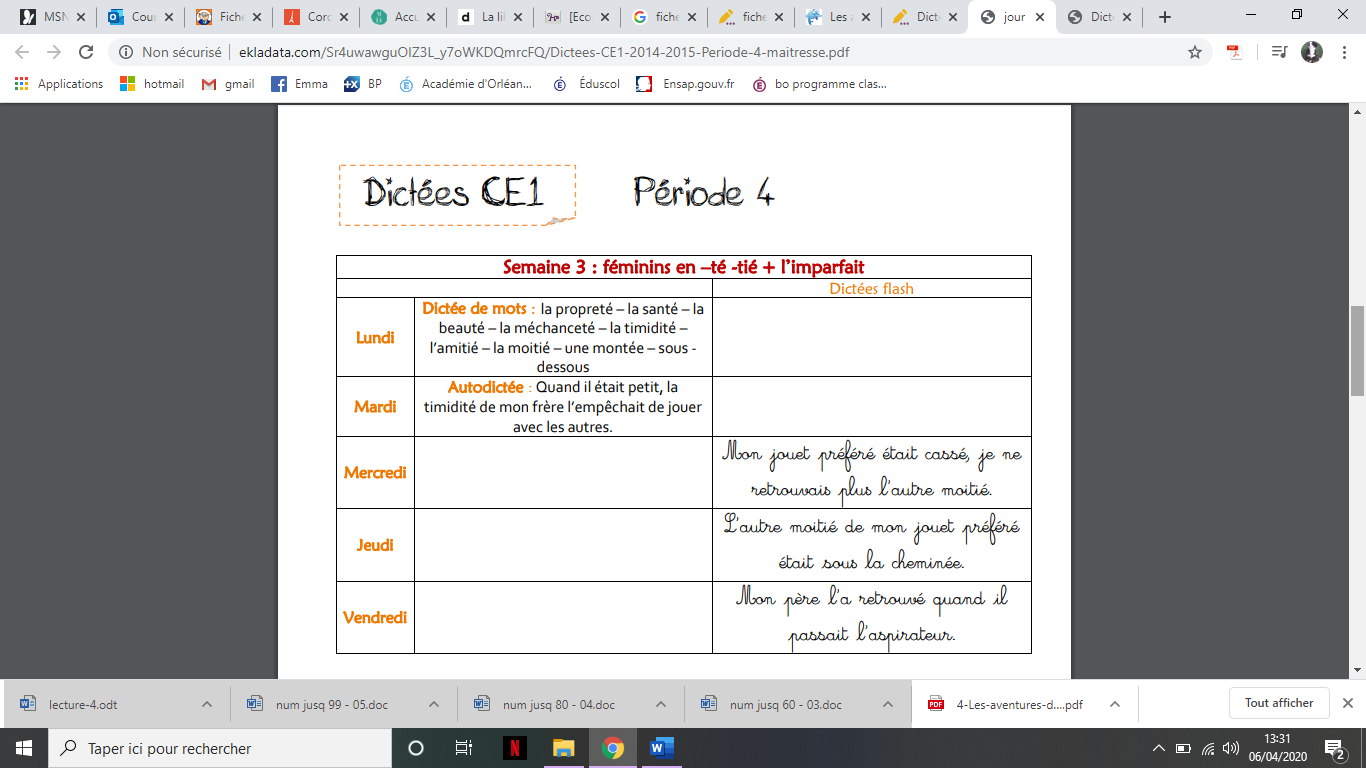 